RE: An open letter to the Dublin Archdiocesan Synodal Pathway Committee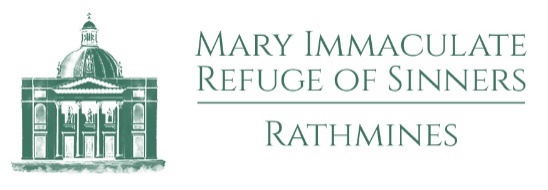 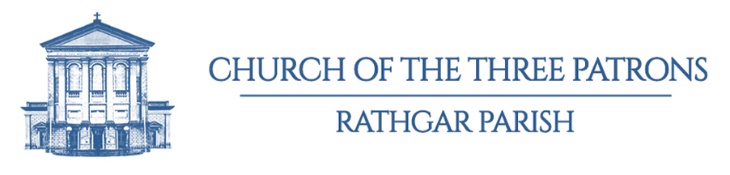 To: The Chairperson of the Dublin Archdiocesan Synodal Committee,Two Synodal Pathway meetings took place in Rathmines Parish Pastoral Centre on Sunday 20th March and Sunday 27th March open to parishioners from Rathmines and Rathgar Parishes. Below is an extract of the core themes that arose under the four headings of Fear, Hope, Sorrows, and Joys, in relation to experiences and expectations of Church. A more comprehensive list of Convergent and Divergent themes is attached to this letter. The top three themes which emerged under the title of ‘Fears’ is as follows: 1. A ‘Deaf’ hierarchy/Abuse of power/Clericalism. 2. Male dominance/Lack of Gender balance/Ban on female ordination. 3.Vocation Crisis. The top three themes which emerged under the title of ‘Hope’ is as follows: 1. Sense of Community. 2. Involving the laity in the Synodal Process. 3. Youth involvement in the Church. The top three themes which emerged under the title of ‘Sorrow’ is as follows: 1. Clerical Child sex abuse scandals, 2. Lack of young people in the Church, 3. Inferior role of women.The top three themes which emerged under the title of ‘Joy’ is as follows: 1. Faith & Hope in God, 2. Sense of Community, 3. The Sacraments.Yours in Christ,  From: The Rathmines & Rathgar Parish Synodal Team Fears HopesSorrows JoysConvergent Themes (4 and more)Divergent Themes (3 and less)‘Deaf’ hierarchy/abuse of power/clericalism x10Slow pace of change within Church x3Male dominance/gender balance/ban on female priests x10Conservatism x3Vocation crisis x8Lack of ecumenism/inter-faith dialogue x3Lack of lay involvement x7Lack of youth involvement x2 Media censorship of Church/militant secularism x5Lack of Implementation of synod conclusions x2Closure of Churches/Decline of Church x4 Child sex abuse scandal x2Catechesis crisis x4Irrelevance of liturgy/homilies x1Lack of openness/creativity x4Church teaching on Homosexuality x1Poor Church response to social issues x1Celibacy obligation for clergy x1Church teaching on scriptures x1Church involvement in politics x1Convergent Themes (4 and more) Divergent Themes (3 or less) Sense of community x9Presence/Love of God x3Involving the laity in the process/Synodality x8Personal prayer x3Youth involvement in the Church x6 Music at liturgy x3Social Justice x6Truth/Church teaching x2 Pope Francis x5Recognition of the need to reform/Development of Doctrine i.e expansion of priesthood requirements  x2Online Catholic Media x4Good Priests – Local clergy x2Evangelisation x4Environmentalism in the Church x2Sacraments x4Church programmes ie. Kyrios retreat/ Pilgrimages x2Ecumenism x4Sacramental preparation of children x1Convergent Themes (4 or more)Divergent Themes (3 or less) Clerical Child sex abuse scandals x12Clericalism x3Lack of young people x7Vocation crisis x3 Inferior role of women x7Abuse of power x3Exclusion of laity in decision making x5ConservativismLack of vibrancy/community in Parishes x5Personal testimonies/experiences within the Church x3Lack of catechesis x5Clerical Celibacy x3Falling Church attendance x4Divisions in the Church x3Church teaching on homosexuality x2Secularism in the media Historical abusesUnder emphasis on ecumenismOver emphasis on ecumenismRationalism Marginalisation of Vatican II reformsUse of money in the Church Judgementalism of ChurchSlow to change rulesConvergent Themes (4 or more)Divergent Themes (3 or less)Faith & Hope in God x13Church Architecture x3Sense of Community x11Universality of Church x3The liturgy x13Heroic Church Figures – i.e. Pope Francis, The Saints, Peter McVerry x3The Sacraments x8Youth Involvement & Climate engagement x2Music at liturgy x6Evangelisation x1Social Justice/Church missions overseas x6International gatherings of Church – i.e. World Youth day x1Consecration of Russia/Ukraine to Our Lady x1